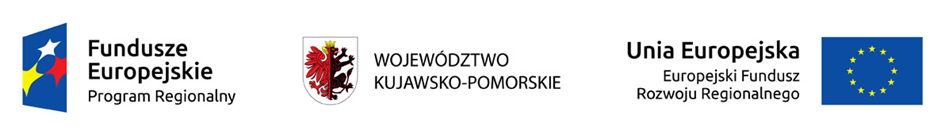 Załącznik nr 4 do SWZ/ZP/TP-3/2022.........................................................       Nazwa Wykonawcy													WYKAZ  USŁUG  WYKONANYCH  W  OKRESIE  OSTATNICH  TRZECH  LAT (JEŚLI  OKRES  PROWADZENIA  DZIAŁALNOŚCI  JEST  KRÓTSZY  –  WYKAZ  USŁUG  WYKONANYCH  W  TYM  OKRESIE) 															............................................................kwalifikowany podpis elektroniczny,podpis zaufany lub podpis osobisty.osoby/ osób/ upoważnionej/ych1. Opis zakresu wykonanych usług musi zawierać informacje pozwalające jednoznacznie stwierdzić, czy Wykonawca spełnia warunki określone w dziale V pkt 1.4. SWZ. 2.  Do wykazu należy dołączyć dokumenty potwierdzające, że usługi zostały wykonane należycie lub są wykonywane należycie.Lp.Przedmiot usługi Wartość usług  (brutto)Data wykonaniausług (podać dokładne daty dzień, miesiąc, rok)Odbiorca (podmiot  na rzecz którego usługa została wykonana)